Статистика онлайн курсів (на 23.02.2018)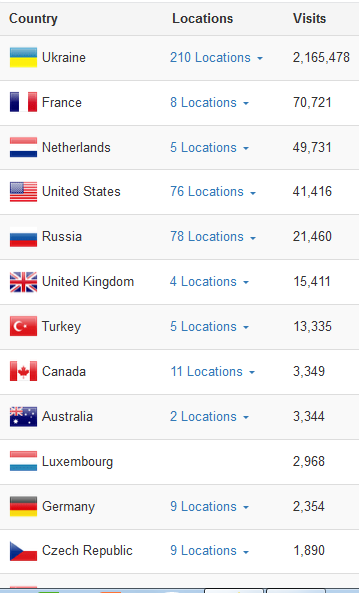 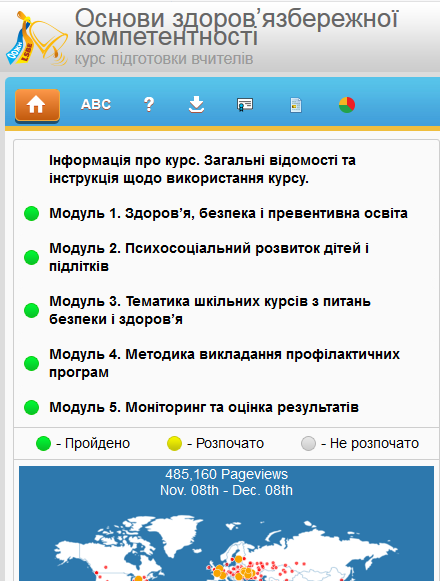 Пройшли курс ОЗК та отримали сертифікат (Україна)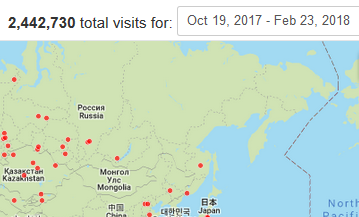 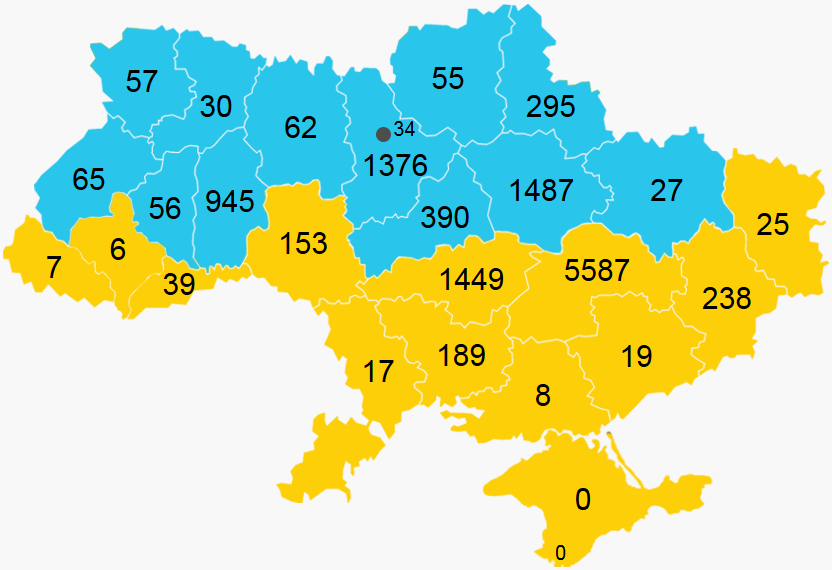 Курс ОЗК (на 23.02.2018)* Відсоток від загальної кількості педагогів у області Курс ВЖР (на 23.02.2018)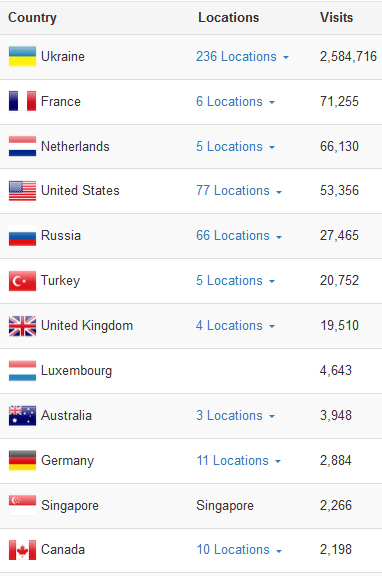 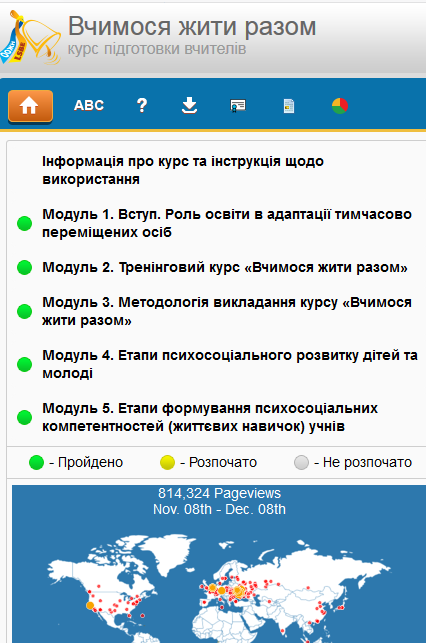 Пройшли курс ВЖР та отримали сертифікат (Україна)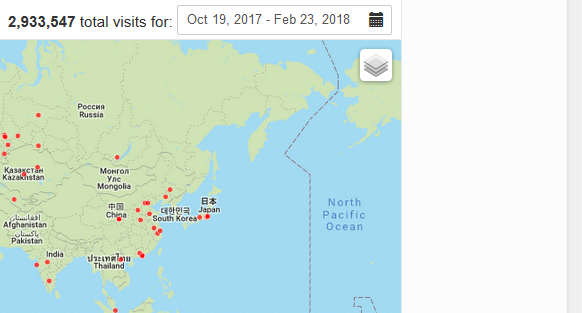 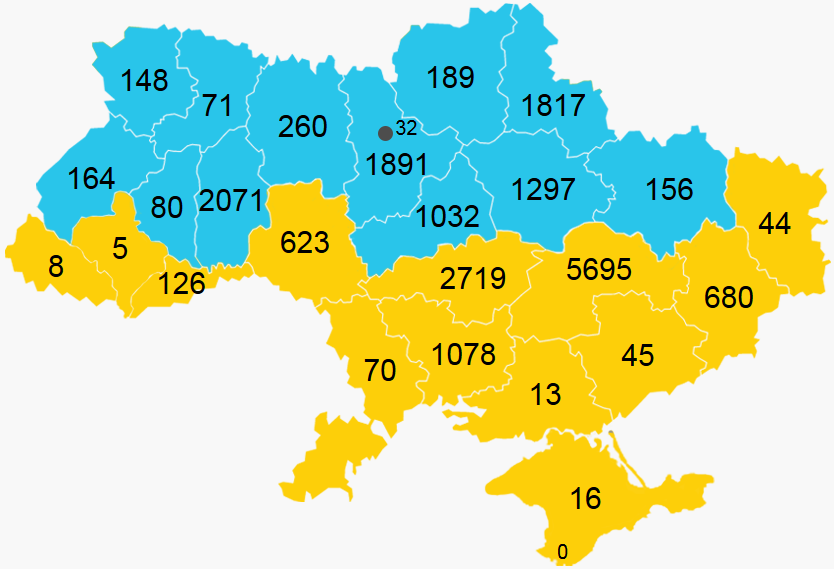 Курс ВЖР (на 23.02.2018)* Відсоток від загальної кількості педагогів у областіКодРегіонЗареєстровано користувачівЗареєстровано користувачів (%)*Отримали сертифікатОтримали сертифікат (%)*1АР Крим40002Вінницька область3881.931530.763Волинська область1190.67570.324Дніпропетровська область656323.87558720.325Донецька область6054.092381.616Житомирська область1330.77620.367Закарпатська область140.0770.048Запорізька область380.23190.119Івано-Франківська область130.0660.0310Київська область19329.8113766.9811Кіровоградська область209418.21144912.612Луганська область540.87250.413Львівська область1490.42650.1814Миколаївська область3703.221891.6415Одеська область710.3170.0716Полтавська область219114.4114879.7817Рівненська область700.36300.1518Сумська область5364.72952.5919Тернопільська область1030.6560.3320Харківська область680.31270.1221Херсонська область170.1580.0722Хмельницька область14578.429455.4623Черкаська область7034.923902.7324Чернівецька область1100.92390.3325Чернігівська область1080.88550.4526м. Київ600.27340.1527м. Севастополь1000Регіони не визначені:5070.123680.08Всього по Україні:184782.11129841.48КодРегіонЗареєстровано користувачівЗареєстровано користувачів (%)*Отримали сертифікатОтримали сертифікат (%)*1АР Крим2201602Вінницька область16648.286233.13Волинська область2591.461480.844Дніпропетровська область644023.42569520.715Донецька область14339.686804.596Житомирська область4732.732601.57Закарпатська область210.1180.048Запорізька область910.54450.279Івано-Франківська область290.1350.0210Київська область242312.318919.611Кіровоградська область354030.78271923.6412Луганська область861.39440.7113Львівська область2640.751640.4614Миколаївська область152013.2210789.3715Одеська область1730.73700.316Полтавська область173711.4312978.5317Рівненська область1650.85710.3718Сумська область236820.77181715.9419Тернопільська область1210.71800.4720Харківська область2120.961560.7121Херсонська область370.32130.1122Хмельницька область273115.79207111.9723Черкаська область13819.6610327.2224Чернівецька область2091.741261.0525Чернігівська область3552.891891.5426м. Київ670.3320.1427м. Севастополь2000Регіони не визначені:7260.174970.11Всього по Україна:285493.26208272.38